МУНИЦИПАЛЬНОЕ  БЮДЖЕТНОЕ  ДОШКОЛЬНОЕ  ОБРАЗОВАТЕЛЬНОЕ УЧРЕЖДЕНИЕ  ДЕТСКИЙ  САД  «УЛЫБКА» Г.ВОЛГОДОНСКАОтчет о проведении мероприятий в рамках месячника оборонно-массовой и патриотической работы, посвященного 76-й годовщине Победы в Великой Отечественной войне 1941-1945 годовв старшей группе №6компенсирующей направленностидля детей с тяжёлыми нарушениями речи(возрастная категория 5-6 лет)Волгодонск 2021В рамках месячника оборонно-массовой и патриотической работы, посвященного 76-й годовщине Победы в Великой Отечественной войне 1941-1945 годов в старшей группе №6 были проведены следующие мероприятия:-Дискуссионная беседа с воспитанниками «Уроки мужества», беседа «Есть такая профессия Родине служить»; беседа «Наша армия родная».- Сюжетно-ролевые игры «Военные», «На границе», «Моряки»- Тематические групповые мероприятия: Лепка «Танк», Рисование «Солдат», Оригами «Солдат».-Мероприятие, посвященное Дню защитника ОтечестваЛепка «Танк»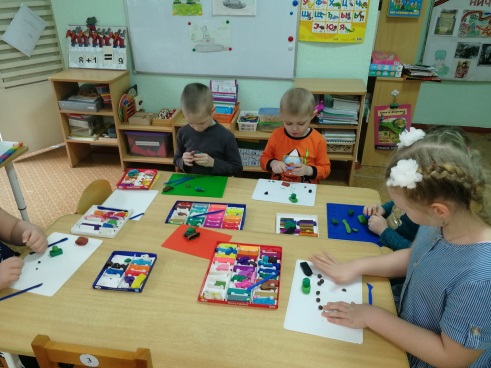 Сюжетно ролевые игры«Военные»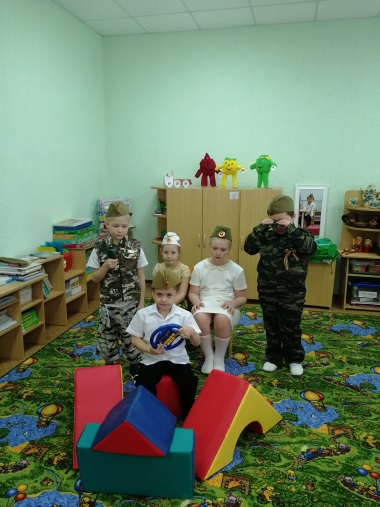 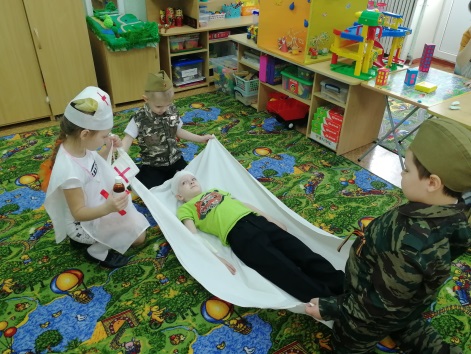 «На границе»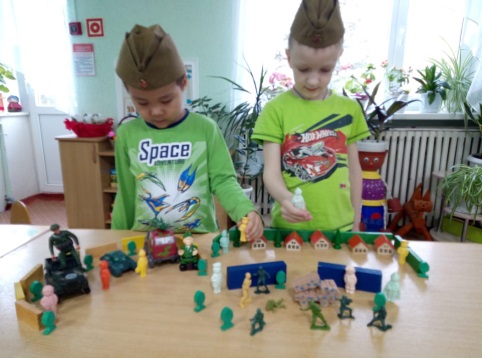 «Стена памяти»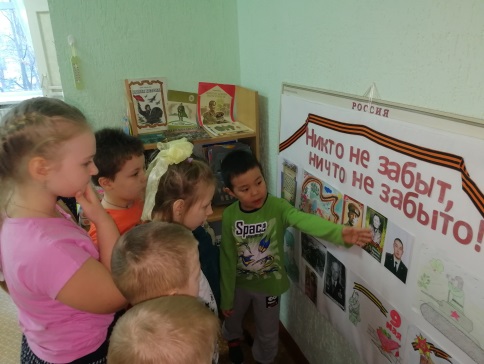 Мероприятие, посвященное Дню защитника Отечества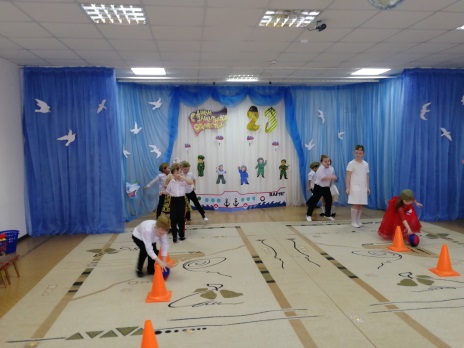 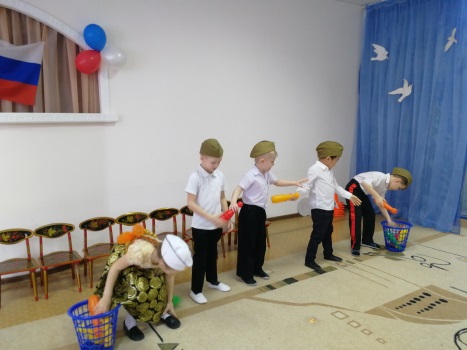                                                      Разработалии провели воспитатели:                                                              Борисова И.Н.                                                               Герасименко И.А.Учитель-логопед:Садовская И.О.